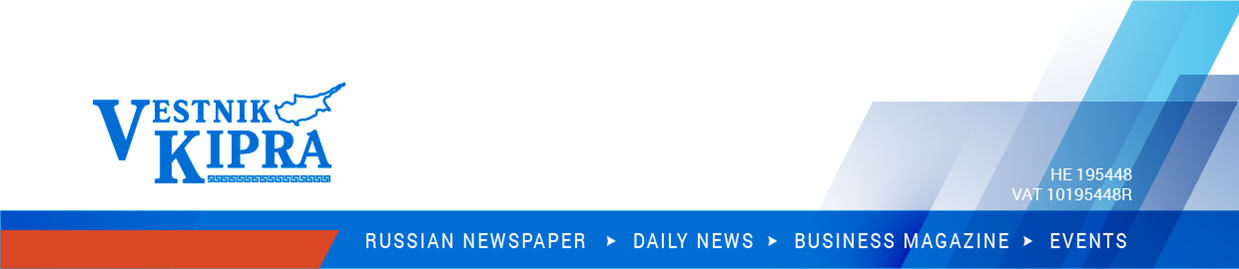 www.CYPRUSRUSSIANBUSINESS.com Online Cyprus BUSINESS news and articles in Russian languageContent:This is the only website in Russian that focuses on CYPRUS BUSINESS news. The website is addressed to Russian business people and has updates with news, statistics, analytics and articles devoted to European and Mediterranean business activity. Statistics:Upon request, a Google analytics report is available.Page views 25 000,  visits a day 200 – 400, users a month 8 500.Users per country: Russia – 2500, Cyprus – 1300, other countries – 4000.You may promote your business through:A banner linked to your website;  A press-release/thematic non-commercial article (100 euro per placement, it will remain permanently on the site). Advertorial (100 euro, no size- or time-limit).A photo reportage, article, your own blog, an expert opinion to any of our news – price on request.The prices mentioned here are in EUR and do not include VAT. Payment should be done 3 working days prior publishing.______________________________Please send an e-mail to nk@vkcyprus.com. Otherwise call us to get more information – tel. 25 590530. Dynamic Banners (banner place can accommodate up to three clients at once, change appearance with every screen launch)Dynamic Banners (banner place can accommodate up to three clients at once, change appearance with every screen launch)Dynamic Banners (banner place can accommodate up to three clients at once, change appearance with every screen launch)Dynamic Banners (banner place can accommodate up to three clients at once, change appearance with every screen launch)Dynamic Banners (banner place can accommodate up to three clients at once, change appearance with every screen launch)PositionSize(width x height)Price for 1 dayPrice for 1 weekPrice for 1 monthPlace № 1, 2 260x13020140400Place № 3260x26025170550Place № 4, 5 260x26017115350Place № 6-10260x26017115300Place № 11*975x13035230700*this banner is on top of all news pages*this banner is on top of all news pages*this banner is on top of all news pages*this banner is on top of all news pages*this banner is on top of all news pages